	                                                                          Aprobat Primar                                                                                                                                                                                                    Sturz Ionut ViorelCOMUNA BRATCA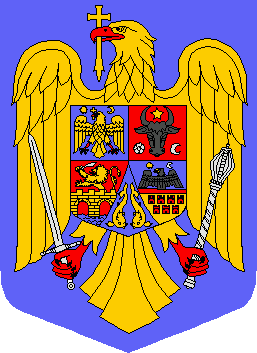 JUDEȚUL BIHORTEL. 0259/315650 – FAX. 0259/315650 E-mail : primariabratca@yahoo.com                                                                Anexa  nr. 3  la  H.C.L  Nr.29  din 24.02.2022 Nr. 373 din  22.02.2022                                                                                                                     PROGRAMUL ANUAL AL ACHIZITIILOR PUBLICE   PE ANUL 2022           Contabilitate                                                                                                                                                    Compartiment Achizitii Publice    Toderas Liana Nicoleta                                                                                                                                                     Negruț AncuțaNr.Crt.Tipul si obiectul contractului / acordului cadruCod CPVValoarea finala estimata Lei , fara TVASursa de finantareProcedura AplicataData estimativa pentru initierea proceduriiData estimativa pentru atribuirea contractuluiModalitatea de derulare a procedurii de atribuire online/offlinePersoana responsabila cu aplicarea procedurii de atribuire1234567891Reabilitare și modernizare drumuri agricole în Comuna Bratca proiect  finanțat prin FEADR 71322500-645233120-6788.748FEADRProcedură simplificatăTrim IITrim IVOnlineNegrut Ancuta